Комитет образования ЕАООбластное государственное профессиональное образовательное бюджетное учреждение«ПОЛИТЕХНИЧЕСКИЙ ТЕХНИКУМ»Утверждено на заседании ПЦК(протокол № _____ от ____________)Председ. ПЦК ___________ДокладТема: «Душа горит желанием прекрасным»  (о литературе и литераторах ЕАО)Направление исследовательской деятельности гуманитарноедля специальности(ей)/профессии(ий)23.01.03 «Автомеханик»Разработчик:                                                студент группы АМ-311                                                                     Зубович Денис Александрович  Научный руководитель:                              преподаватель                                                                     Васильева Елена НиколаевнаБиробиджан2019…Мне дорог этот город.Люблю гудков егоРассветный говор.И звон Биры и сумраки аллей –Здесь я встречаюсьС юностью моей.И.БрофманЛюди любят глазами и сердцем. Именно так  я люблю Биробиджан! Прекрасный город. Маленький, уютный, зеленый. Просто гуляя по улицам, можешь насладиться чистым воздухом, зеленью тополей, красотами городской набережной. И пусть в нашем городе нет архитектурных изысков, замысловатых памятников и ансамблей, каждая улица, каждый дом хранят память о простых жителях города, о биробиджанцах, снискавших почет и уважение потомков, в том числе о писателях и поэтах, воспевших и воспевающих город на Бире, его местечковые и культурные традиции.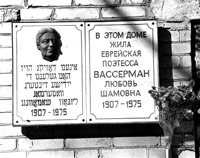 Вашему  вниманию предлагается  исследовательская работа на тему: «Душа горит желанием прекрасным» (о литературе и литераторах ЕАО).Актуальность: У каждого человека есть своя малая родина. Что мы, в сущности, о ней знаем?! Географические и природные особенности, историческое прошлое, ратный и трудовой подвиг, прославленные земляки. А где душа, каково духовное наследие? Искать их надо в литературе, потому что она открывает перед читателями внутренний мир человека, учит любви к родине, ко всему живому в природе, любви к родному краю. Поиск истины, желание высказаться, поделиться самым сокровенным – вот что заставляет человека творить. Строки, проникнутые теплом и любовью, способны лечить сердце, давать советы, заставлять верить в светлое и доброе.Литературный бум в Биробиджане начался с той минуты, когда на небольшую станцию Тихонькая, на  которой редко какой поезд останавливался, стали прибывать эшелоны. Это были первые переселенцы — евреи из городов и местечек Украины и Белоруссии. Что же произошло? Отчего вдруг забурлила жизнь в отдаленном уголке приамурской земли? А дело в том, что   марте 1928 года правительство принимает решение заселить трудящимися евреями свободные земли в Приамурской полосе Дальневосточного края. 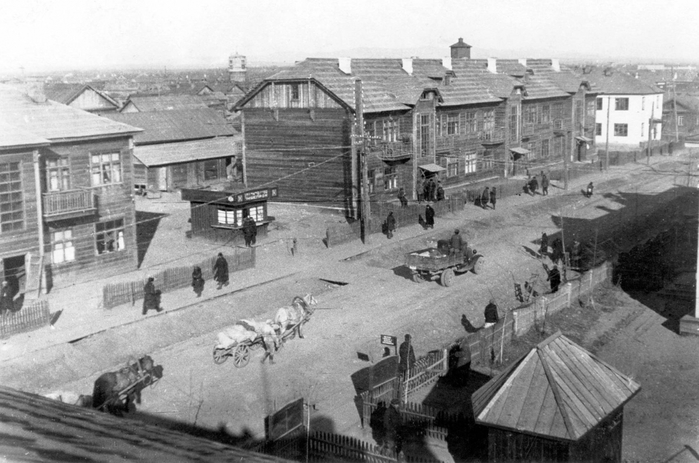 С первыми же эшелонами переселенцев на станцию Тихонькая приехали журналисты, писатели и поэты, чтобы запечатлеть освоение  дальневосточной целины. Среди них были  Виктор Финк, Давид Хаит,  Наум Фридман и многие другие. Это они создали самые первые  очерки и рассказы о первостроителях Валдгейма, Амурзета и Бирофельда. Среди первых еврейских писателей в Тихонькую приехал Меир Альбертон — автор уже известной к тому времени книги «Шахты». Его новая книга «Биробиджанцы» открывает  список произведений, которые рассказывают о том, как евреи-переселенцы осваивают первые гектары таежной целины, правдиво показал, как вчерашние местечковые люди берутся за трудное дело — корчуют тайгу, пашут землю. Первые шаги в литературу делает восемнадцатилетний Эммануил Казакевич; невзирая на трудности приезжает в Биробиджан корифей еврейской литературы,  маститый  писатель, автор широко известных и популярных романов и повестей Давид Бергельсон. К концу тридцатых годов  издается литературно-художественный журнал «Форпост», на страницах которого опубликованы повесть Б.Миллера «Биробиджан», новеллы Г. Добина «Мать», фрагменты повести  Г. Рабинкова «Авраам Гольдфаден». Быть в Биробиджане среди его строителей, писать о них стало делом чести для еврейских писателей. Они с большой  любовью рисуют образы людей, осваивавших первые гектары таежной целины, показывают картины суровой дальневосточной природы, дают правдивое описание тогдашних многочисленных трудностей освоения новых земель и того энтузиазма, с которым они преодолевались.Созданные с чисто журналистской оперативностью, они  по художественному уровню  не уступали  другим крупным произведениям.Мы же в своей работе решили обратиться к поэтической составляющей литературного наследия биробиджанских писателей и поэтов, потому что  только поэтические строки могут ярко и эмоционально, детально и восторженно, сжато и метафорично показать прекрасное в повседневном и  обыденном, искренность чувств, равновесие звука и образа.В ходе исследования  предприняли попытку изучить особенности поэтического слова и образа поэтов,    в разный исторический период: начало строительства Биробиджана, литературная жизнь 50-80гг., современная поэтическая жизнь Биробиджана.Цель работы: формирование общего представления о развитии литературного процесса в ЕАО;выявление национально-региональных особенностей литературы ЕАО  и  ее месте в развитии русской литературы.Задачи:   приобщиться к богатствам литературного наследия ЕАО;развить эстетические  способности восприятия  и оценки произведений  изобразительно-выразительными средствами.Гипотеза:     читая произведения биробиджанских поэтов, анализируя их творчество, мы утверждаем, чтоЛитература, а именно поэзия, ЕАО воплощает в себе два национальных начала: русское и еврейское;Поэтические произведения авторов, которые в разное время жили (или живут ныне) в нашей области, отражают  события, имеющие самое непосредственное отношение к городу и области, отражают триединую тему: «Эпоха. Люди. События». Региональный колорит и краеведческая «привязка» являются одной из специфических особенностей местной  литературы.Объект исследования: творчество биробиджанских поэтов, живущих на территории области в разное время.Предмет исследования: стихотворения поэтов.  Методы исследования: анализ художественной, научной, публицистической литературы; моделирование гипотезы.Остановимся немного подробнее на творчестве тех поэтов, кто накрепко связал свою жизнь с годом и областью.В числе первых среди литераторов, остававшихся на дальневосточной земле, ставшей для них родной и близкой, назовём Бориса Миллера. Именем этого писателя названа одна из улиц Биробиджана. Заметный след в идишеязычной литературе оставили Арон Кушниров и Исаак Бронфман, Любовь Вассерман и Хаим Бейдер.В апреле 1928 году с первым эшелоном переселенцев приехал на станцию Тихонькая  человек, которому впоследствии было суждено прославиться как мастеру советской прозы – Эммануил Казакевич.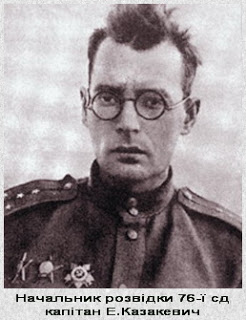 18-летний еврейский мальчик, очкарик, поэт отправляется в неизведанную, неосвоенную землю. Он ехал в Еврейскую автономную область не в погоне за более счастливой долей, а для того, чтобы создать то место, в котором будут жить евреи, пусть и в пределах Советского Союза. Он был одержим этим желанием.В воспоминаниях он писал: «По приезду у меня сразу родились такие стихи:Где на сопках синихсолнышка с излишком,станция стояла-маленькая слишком.Тихонькая станция –робкий огонечек.Но однажды маятныйвыдался денечек:Зашумела станция,поезда встречаяиз Орла и Жмеринки,Умани и Гая.О чем он думал? Он думал о том, что ему нравится эта земля. Но её надо было осваивать. Он знали, что будет трудно. Но трудности не пугали: молодость  - это смелость. А если она ещё согрета романтической  мечтой - какие могут быть преграды и сомнения? А мечта была,  дерзкая и заманчивая: построить своими руками город и вырастить в нём своих детей, которые будут работать на фабриках, заводах, лечить людей, преподавать в школах. Он верил в свои силы, верил, что город будет построен.Юный Эммануил восклицает:…И я губами, сердцем припадаюК моей земле,  просвеченной до днаИ говорю:- Ты вечно молодая.Счастливая, любимая, одна.И я горжусь твоим простором ясным,Людьми, что песне солнечной под стать, Душа горит  желанием прекрасным – Все, чем богат, тебе одной отдать.В 1932 году у поэта вышла из печати неказистая на вид, на серой газетной бумаге в еще плохо оборудованной типографии, первая книжка стихов на еврейском языке. В неё вошло меньше тридцати стихотворений.Ему было 19 лет.  В те годы юный Казакевич в споре с тайгой заявлял:Не из пугливых мы, чтоб вы знали.Видите это красное знамя?Что это значит?Ах, что это значит?Значит, что жизнь здесь пойдет иначе...Казакевич работал на заготовке леса, на стройках, был инструктором по культработе, председателем колхоза, директором молодёжного театра. Он создавал свои стихи экспромтом, подолгу не раздумывая над ними, - всё, что волновало, вдохновляло, радовало, тут же складывалось в стихотворные строки:Судьбе не поставить меня на колени —я молод, и верю в призванье поэта:я песню пою о моем поколенье,о нашей Отчизне, что звонче рассвета.В лучах восходящего солнца большого,отмеченный дружбой людей настоящих,мечтаю сказать настоящее словоо преданных делу,о верность хранящих!Первая книга стихов называлась «Биробиджанстрой». Эта книга написана в Биробиджане и о Биробиджане. Каждый мотив, каждая деталь в стихах, предлагаемых читателю, хорошо известны каждому строителю  города, где рождаются новые люди и новые стихи:
Тихонькая станция-в будущее ключик.Те, кто в эшелонахшумных приезжают,город свой построитьнад Бирой мечтают, -солнечный, как песня,юный и прекрасный,как улыбка, светлый,как удача, ясный!
       С большой любовью Эммануил Казакевич рисует образы людей, картины суровой природы, дает правдивое описание многочисленных трудностей освоения новых земель:…Горел закат. Дымился. Шумел Амур.У рыбаков вечерний был перекур.А я с тех пор надолго запомнить смог,По-моему, забавный короткий диалог.– Ты, Мотл, откуда родом и как сюда?– Да вот бывает в жизни такое иногда:Поехал я однажды в Москву из Крыма,Но как-то получилось: проехал… мимо.Народ смеётся шутке:– Прям как в кино.– Хотя, сказать по правде, и не смешно.В ответ, не дрогнув бровью,Сказал с улыбкой Мотл:– Смеяться для здоровья врачи велят нам. Вот.Эти незамысловатые строки написал молодой человек, только начинавший складывать стихи. Особыми поэтическими достоинствами они не обладают, и, тем не менее, сценка описана симпатичная, живая, а лёгкий юмор придаёт ей очарование. В свободное время  Э.Казакевич со своими друзьями приходил на вокзал, чтобы встретить новые эшелоны с переселенцами. Они рассказывали им о трудностях, проблемах и одновременно славили этой край, старались сделать так, чтобы новички тоже полюбили эти земли и остались здесь жить:Перрон Биробиджанского вокзала!Взошла твоя счастливая звезда.Ни водокачки, ни большого залаТут не было. Но были поезда.Сердито отдуваясь, привозилиОни народ со всех концов России,Вот едут Тунеядовка и Шпола,Вот Витебск, Минск, Одесса и Лугин.А на вокзале тяжко стонут шпалы,Висят гудки, протяжны и туги.Тут матери качают ребятишек,Там двое в споре яростном сошлись.В теплушках, на подножках и на крышахВ наш край таежный приезжала жизнь. 
С веселыми и грустными глазами,С плечами просто и в сажень плечо.И был перрон толпой густою залит,Тут пели и рыдали горячо.И лошадей по сходням выводили,И выносили сундуки с добромИ стар и млад…Как молоды мы были!Нам в шевелюры город серебромЕще не лег тогда. Нам всяко будет:В палатках надрожимся под дождем…Но никогда, наверно, не забудемВокзал – наш первый в этом крае дом…Уже звенят над городом антенны,Дрожит над клубом алая звезда,Я каждый вечер, каждый, непременно,Хожу встречать ночные поезда!Биробиджанские стихи, конечно, не относятся к высокой литературе. И всё-таки они не графоманские поделки, написанные со скуки в подражание хорошим поэтам, а искренние рифмованные зарисовки участника очень значительных событий, которые происходили на дальневосточной земле в начале 30-х годов. Даже по их названиям можно представить, чем занимались и как жили первостроители ЕАО: «Первый трактор», «Зелёные шатры», «Строителям дорог», «Охотничий стишок», «Гражданка тайга», «Бирский мост», «Песня смолокуров», «Песенка обжигальщиков извести»... В этих стихах нет восторженного захлёба, это будто зарисовки с натуры. Вот, например, описание сева в стихотворении «Тракторная колонна»:… Вот недолгая остановкаДля загрузки-засыпки семян.Тут наш Мойшаработает ловко,И не хуже его – Си Чан.А Сергеев –казак из местных,Он в движениях виртуоз.И о силе его, как известно,Поговаривает весь колхоз.Согласитесь, что с поэтической точки зрения текст слаб, но какая в нем энергия, живая, искренняя. Стихотворение «Сталинфельдские директора» вообще острая сатира, сродни сатирическим стихам В.Маяковского. В ярости автор сбивается с ритма, не подыскивает слова – рубит с плеча:Тридцать три директораты потерял, совхоз,Крупных и мелкихдиректоров у тебя –целый воз.И ещё стоит в планах:– Раздуем штатдиректоровдо высот аэропланов!..Семь нянек,а дитя без глазу…На поля бы их всех сразу.В стихах Э.Казакевича море метафор и ассоциаций, особый сплав еврейского и советского, часто в очень смелой интерпретации. Казакевич очень искренен, чувствителен. Казакевич — это национальное достояние, это целая эпоха с присущим ей особым взглядом на мир, который сегодня, может быть далеко не всем понятен. В наши дни и правда  трудно представить, чтобы человек, вооруженный всего лишь топором и лопатой, отважился бросить вызов тысячелетнему царству тайги и болот.Для области Казакевич – та же величина, что и Пушкин для России. Он оставил нам стихи, проникнутые молодым оптимизмом, который был характерен для первостроителей области. И память о нем жива. В Биробиджане одна их улиц носит его имя, а на здании редакции областной газеты укреплена мемориальная доска.В канун 1961 года Э.Казакевич  написал письмо читателям – дальневосточникам: «Дальний Восток моя вторая родина. Он научил меня горячо любить природу, я научился мыслить широко. Жизнь в краю необъятном, далеко еще не заселенном, но освоенном, научила меня думать о будущем, верить в будущее, считать себя частицей будущего». 
Я наметом промчусьПо родимой земле,Да, она для меня!И, как тысячи радуг,Расцветает в душе,Расцветает во мнеНеизбывная,Полная свежести радость!Становлюсь я похожимНа эти края –Не похожий,А общего дела участник.Полюбила меня,Присушила меняТа земля,На которой я счастлив!Крохотная мельничка, лавка, начальная школа, старенький паром через Биру…Такая картина предстала глазам Любови Шамовны Вассерман, которая приехала и поселилась в Биробиджане  в 1934 году:А что здесь было? Дебри да болота,Да черная в бочажинах вода.Была работа до седьмого потаВ тот год, когда мы прибыли сюда…,пишет Л.Вассерман в своем стихотворении.Любовь Вассерман можно было видеть в Биробиджане всюду: в детском саду, на фабрике, на стройке. Туда влек ее жадный интерес к жизни окружающих ее людей. Кроме стихов Л. Вассерман писала рассказы и очерки. На страницах журнала «Советиш геймланд» была дана высокая оценка ее творчества. Как бы перекликаясь с Исааком Бронфманом, воспевающим красоту нашей природы и ее людей, Л. Вассерман в стихотворении «Приамурье родное» писала:Хвала тебе, осенний листопад,Ты весь — как тихо сказанное слово,В котором и законченность былого,И то, чему пристало наступать...Поэты — счастливые люди. Они воспринимают мир по-особому: обостренно, всеми чувствами. Скромные творения Любови Вассерман несут в себе живую силу воли, волшебство доброты и справедливости, вдохновляюще воздействуют на духовные и физические способности вдумчивых, неравнодушных к поэзии читателей и слушателей, обогащают их внутренний мир яркими образами красоты, любви, счастья. Ее стихам присущи глубина мысли, пламенность чувств, ясность образов:Осинки-подростки, подростки-берёзки,Ведут хоровод на лесном перекрёстке, И лиственниц стайка взлетает крылато, И каждая лапой кивает мохнатой.И радости зов над гранитом суровымЯ слышу, спеша перелеском кедровым.Подножия сопок залиты брусникой –Ну кто же называл красоту этой дикой?»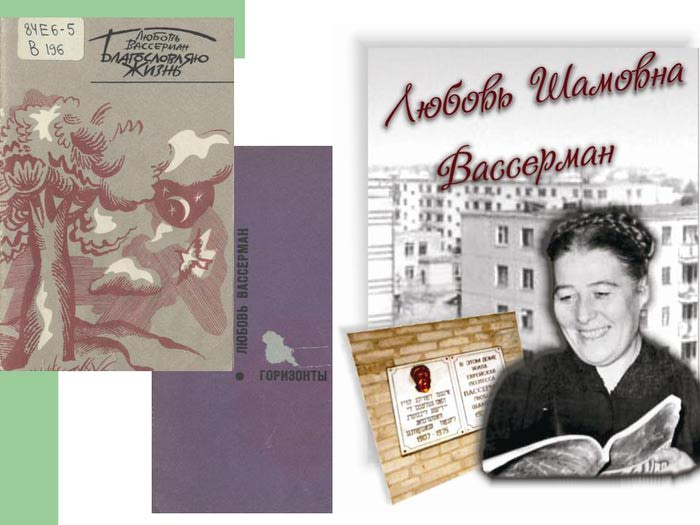 Мы читали стихи Любови Шамовны в переводе с иврита Роальда Добровенского. Чем  чаще  читаешь ее стихи, особенно  лирику 1920—30-х годов, тем острее ощущаешь что она, как  и другие биробиджанские еврейские поэты того же времени использует образы древней еврейской поэзии для описания дальневосточной природы! Подтверждение этому можно найти, например, в стихотворении «Моя река» - стихотворении о Бире: Она звенит, бурлит она Напротив моего окна. Загадочная, как века, Струится горная река. И дни, и ночи напролёт Песнь песней мне она поёт. Она всё шире и вольней … Вот имена реки моей: Вместившая и свет, и тень, Родная, чистая, как день Зелёной утренней порой … Ещё её зовут Бирой.Вассерман передаёт свои ощущения от реки, на берегах которой искала счастья. Хочется отметить, что поэтесса всячески уходит от непосредственного описания природы, которое так свойственно пейзажной лирике русских авторов. Дальневосточную реку еврейская поэтесса воспринимает более на слух: «звенит, бурлит, струится», обращается к национальным истокам, к Священному Писанию, к Песне песней! Бира – загадочная, как века; чистая река, вместившая и свет, и тень.   Так и слетает с уст вопрос: «Бира – это Иордан?»А в небольшом стихотворении «Ландыш» автор просто игнорирует заявленную в названии тему, зато Песня песней здесь звучит в полный голос от первой до последней строки. На берегах Биры у неё были все поводы благодарить судьбу за то, что первенец её родился на земле, где еврейский народ, как ей тогда могло показаться, вновь обрёл свою государственность, и библейский мотив стихотворения «Сыну» вовсе не был случайным. Люблю тебя кормить я утром, мальчик мой!.. 
Еще в твоих глазах — лишь первый отблеск света, 
Но сна уж нет — и кровь поет во мне самой, 
приливом свежих сил и нежностью согрета.И pеет тишина — прозрачна и легка. 
Когда склонюсь к тебе я в трепете счастливом, 
И алый ротик твой, как лепесток цветка, 
Опять к моей груди приникнет торопливо.Мне так легко с тобой, привольно и светло, 
Дыхание твое — сочнее винограда. 
Твой взгляд — как песня для меня, твое тепло 
Во мне — как вешний сок, животворящ и сладок!..Когда впервые ты меня познал, любя, 
Зажглись твои глаза, чтоб никогда не гаснуть, 
И в первый раз тогда, взяв на руки тебя, 
Увидела я мир в твoeй улыбке ясной.Это автобиографическое стихотворение, описывающее чувства юной матери при кормлении грудью своего первенца! Она поступает смело, как настоящий советский поэт, но при этом она знает, что обращение к ребёнку-первенцу — это обращение, по еврейской традиции, к «начатку силы», напоминание о том, что Бог благословил израильских первенцев во время исхода из Египта. Люба Вассерман допускает прямое и аллегорическое толкование своих стихов, какое существует и в отношении «Песни Песней», и в этом она, несомненно, еврейский поэт! Много лет назад Любовь Вассерман умерла в Кишиневе, но в нашем городе есть мемориальная доска на доме, где она жила. Все эти годы живут с нами стихи этой удивительной женщины:Пусть юность пронеслась, как бирская вода,но город молодым остался навсегда,И я хочу друзьям напомнить об одном:Биробиджан – мой дом.И песнь моя – о нем. 
У каждого времени  память – своя. И чтобы она жила, мы говорим о тех, кто оставил огромный след своей души в литературе Еврейской автономной области. Среди них Анатолий Иванович Кобенков. Он родился в том краю, где живет солнце, которое опутано туманно-голубыми сопками, где сливаются две таежные реки, где  поднявшись над комариными  топями и болотами, стоит прекрасный город. Это город, в котором мы живем. Стихи мальчик Толя писал по ночам, ранними утрами, любил читать вслух, любил, когда девочки (да и мальчики тоже) ахали, пораженные красивой строчкой, ярким образом, доброй улыбкой. Да и как не ахать, если каждая строчка была проникнута неповторимым цветом, запахом и светом города своего детства, и этот запах дальневосточной родины солнышком теплым висит над всем его творчеством: Простите, бабушка. Так нужно. Я не могу прийти домой, Когда опять рисует лужи Апрельский снег на мостовой. Ведь я не слесарь, не бездельник, И с понедельника для всех Я начинающий отшельник И самый добрый человек. Простите. Это так. И это – Не выдумка, не ерунда. Читайте местную газету «Биробиджанская звезда». Я там печатаюсь как лекарь. Я написал в газете той: «Лечу угрюмых человеков своей апрельской добротой...»Обращаясь к творчеству А.Кобенкова, мы не только чтим память о поэте, но предпринимаем попытку показать творчество, связанное с нашим городом и областью.Эти его стихи можно считать провинциальными, но сколько в них интеллигентности и бесспорной поэтическая одаренность, хорошего вкуса и любви к родному языку.Феномен Кобенкова трудно разгадать и изучить в полной мере. Как провинциальный мальчик стал всероссийским поэтом? Как от заваленных листвой биробиджанских улочек, он дошел  до  иркутских   фестивалей, им организованных, а потом и до московских ночных посиделок с друзьями-поэтами? Критики связывают это с тем,  что Кобенков – редкий вид поэта, которому всякий раз есть что сказать. Он не просто тасует слова, которые то ли мельтешат и стираются от каждого прикосновения, то ли, наоборот, надуваются несвойственным им смыслом. Он говорит так, что слова занимают ровно те места, которые должны были занять.Его стихи отличает негромкая манера, напевный голос. И при этом никакого пафоса, никакой позы, никакого тебе лирического героя с высоко поднятым подбородком. Человечный человек дядя Толя Кобенков.А на главный случай,на один молчок,дедушка-голубчик,сделай мне крючок —чтобы на крючок быгубы я замкнул,чтоб на мой молчок быангел заглянул…Не всякому поэту удается в 17 лет увидеть свою книгу изданной. Анатолию Кобенкову повезло, в этом возрасте он выпустил свой первый поэтический сборник «Весна». Книжица маленькая, не большая по объему, но какая емкая по содержанию. Не зря говорится: мал золотник, да дорог. Важно, что первые книги состоялись и послужили добротной заявкой на будущее. Пересказать содержание стихов мы не возмемся, при пересказе они  померкнут, утратят форму, потеряют свое очарование и красоту, как морская звезда, выброшенная на песок:А между прочим,                началась весна.И хрупок воздух, как обёртка сна,а там, где жизнь о время укололась,на песенке сошлись –                   мой хриплый голоси твой, простуженный,                        и тишина...У А. Кобенкова своя, присущая лишь ему поэтическая интонация, без которой он не мыслит себя как поэт, в этом заключены особенности его поэтического характера. Через всю жизнь он пронес в себе чувство удивления перед всем увиденным и услышанным, умение дивиться жизни во всех ее многообразных проявлениях. Это не поза, не рисовка, а стиль. Стихи поэта просты и непосредственны: А разве плохо бегать пол дождем, Купаться в реках, кувыркаться в травах, быть добрым, быть и правым и неправым, днем — мальчиком, а ночью - стариком!...Сколько лет он прожил в Биробиджане? Да всего-то ничего, но память об этом городе, о его людях, о национальных традициях живет в его стихах: Мотивчик бы сыскать, чтоб – жизни не смешнееи чтобы – из неё и, в то же время – над;чтоб книги не слышней, но ангела слышнее,и чтобы – этот миг и этот листопад:и Репин и Сезанн: и охряной, и алый;и Книга Бытия, и Книга Перемен…Обратите внимание, и здесь  Книга Бытия -  автор обращается к преданию о происхождении мира, древнейшей истории человечества и происхождении еврейского народа.Его стихи перекликаются с творчеством биробиджанского художника Владислава Цапа, что ни отрывок – зарисовка с натуры. Тетя Нехама уселась
на чемодан и сказала:
– Здравствуйте, я ваша тетя! –
А дядя Ефим сказал:

– Допустим, вы наша тетя,
но чем вы докажете это? –
А дедушка Лейб согласился:
– Должен быть документ.

Тетя всплеснула руками
и закричала:
– Мерзавцы,
биндюжники, мародеры,
я ваша тетя, и все!

Яркие, красочные сюжеты из еврейской жизни полностью погружают зрителей в местечковую атмосферу.  Искренность, с которой автор передает национальный колорит, придется по душе, как взрослым, так и детям. Этим же принципом в своем творчестве руководствуется и наш современник, биробиджанский поэт Александр Драбкин.А. Драбкин - русскоязычный поэт и еврейский, что подтверждает,  тематика, особенности поэтической речи. Александр Леонидович – просто  поэт, «осколок еврейской цивилизации», как он сам себя назвал. Преподаватель ПГУ имени Шолом-Алейхема, кандидат филологических наук, Л.Н. Капуцына сказала: «В его стихи интересно вглядываться и находить в них осязаемую пряность еврейства, уравновешенную русской мягкостью, - или наоборот? - русский «безудерж», смягчённый еврейской печальной мудростью»:Тот еще не успел состариться,
Кто в сединах не прячет детство,
В завещании не нуждается
И в свидетельстве на наследство.
Только мне одному ведомо, 
Что хранится под фото в рамочке: 
Точно знаю, что унаследовал
От ушедшей на небо мамочки.
Я люблю под листвой улицы,
И когда белый снег хлопьями,
А еще не люблю хмуриться,
Потому что я мамина копия.
Я люблю, чтобы слушали, охая,
Покупаясь на интонации,
А потом чтоб от смеха грохнули
Над осколком еврейской нации.
А еще я от мамы и бабушки
Унаследовал их обычаи:
С дураками играю в ладушки,
Ну, а всё остальное – личное.  Еврейские корни! В начале 90-х в Биробиджане местная еврейская публика стала «сбиваться в стаи» эмигрантов - ломались семьи, разрывались житейские связи, и - что ждёт в «земле обетованной»? Среди этой публики мог оказаться и А.Драбкин.Но он не оставил свой родной город, первостроителями которого были еврейские переселенцы.Как натянутая струна звучит сильное и гордое гражданское начало его стихотворений. Тема Родины – одна из главных в творчестве Александра Драбкина. Любовь к родине неразрывно связана у Драбкина к своему городу, его людям, друзьям. Именно любовь к родной земле придает его стихам ту теплоту чувств, которая их отличает:Города не боги строят – люди.Города не камни – наши лица.Города построены из судебИ не могут дважды повториться.Повториться может только имя,Как нас на планете не селите.Свой Биробиджан в Иерусалиме,В Хайфе и Нацерете-элите.Значит, всё же вышли на прямую,Нет границ, таможен и запретов.Пережили зной – перезимуем.Город этот – наш кусок планеты.От Биры до глади ИорданаВсем привет. Мы – из Биробиджана.Александр Драбкин «чует» свой город - любит, защищает его, и больно ему от того, что покидают город талантливые люди, друзья: Город мой, ты будто бы ничей, Без друзей — как старый сквер без клёнов...Уникальность поэзии Александра Леонидовича Драбкина в том, что она воплощает в себе мироощущение,  истинного, коренного биробиджанца – человека, в котором сливается воедино еврейские корни и русский быт. «Поэзия Драбкина уходит корнями к слиянию двух культур: тут и ухарство, и смех сквозь слезы, и доброта, неизменно перетекающая в любовь к людям, даже к тем, кто, казалось бы, этого не заслуживает, трудный путь полный страстей людской души через время, полное страстями и переменами», – так говорит о нем Наталья Костюк, член союза писателей России.Для меня  Драбкин – поэт народный, но не только потому, что родился он  в Биробиджане,  не только потому, что пишет о городе,  родной природе, а потому, что язык его стиРастворится в тумане знакомый перрон,
хотворений прост и понятен, потому, что боль и радость, разочарования и мечты, сомнения и надежды, старательно вплетённые в его стихи, близки каждому из нас.Бабуля, охранявшая скамейку,
Имела профиль вечного жида.
Нет ничего прискорбнее еврейки,
Покинувшей наш город навсегда.

Вопрос, как часто ноющая рана,
Ночами не дающая уснуть:
-Мужчина, вы ведь из Биробиджана?
Ну расскажите мне хоть что – нибудь.

Вам хорошо… вы там… мои сбежали.
Они сбежали - так и мне пришлось.
Вы мне скажите, что в Биробиджане.
На пенсию мне плохо бы жилось?

Я нагло врал, про то, что здесь ей легче,
Что там, в Биробиджане, не житье…
Как много раз обманывал я женщин,
А стыдно до сих пор лишь за нее.

В Биробиджане пенсия - копейки,
Но все свои. Была б старуха рада.
Там есть надел земельный у еврейки,
Чтоб лечь со стариком в одну ограду.

Морщинистые щеки не дрожали,
От грустной жизни был уставшим взгляд.
-Ну что б ты понимал в Биробиджане!
…Приедь сюда - захочется назад.

За Родину в речах не рвите ворот,
Любовь изображая и печаль.
Я видел покидавших этот город…
С тех пор мне их и город очень жаль.
Образы города так и встают перед глазами: окна всем знакомых пятиэтажек, парк и набережная, скамья на Арбате, теплый камень над рекой, синее небо и бескрайнее раздолье тайги… Мир поэта – словно стремление к гармонии земли и неба, человека, города и природы. Мир Биробиджана для Драбкина – это мир людей, милых, добрых, безобразных, мудрых. Любимый город, где живут и радость, и печаль, ностальгия уехавших отсюда и бесконечная благодарность этому городу…В очень короткие сроки вышли книги Александра Леонидовича Драбкина: в 1990 г. - книга под названием «Колючая правда» о репрессиях на Дальнем Востоке, в которой был напечатан очерк «Отклик черного времени» о семи годах в лагерях писателя Бузи Миллероне.  Затем издание - «Мы из Биробиджана», 2004 г., «По дороге к зиме», 2007 г.; сборник рассказов «О чем помнила моя мама», 2010 г., в 2011 появляется новая книга «Пора возвращаться», и в 2011 г удивительный по замыслу сборник «Эсредт, Биробиджан».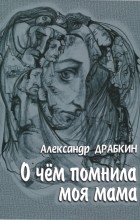 Стихи этого поэта многих поражают новизной и патриотизмом, любовью к матери, к людям... Простые строки рубятся упрямо и крепко, без всякой приторности…Их никто не считал иностранцами.Всем известно – который был год.Но на маленькой, тихонькой станцииПоявился нетихий народ.Озираясь, они выходилиНа заброшенный грязный перрон, –Люди с юмором: Сёма и ЦиляИ седой парикмахер Арон.Шли усталой, неровной походкой –Столько верст за спиной! Что сказать?Их сюда не тянули лебёдкой,Но… позвали. Могли не позвать.И пускай было голодно дома –Соблюдали еврейский закон:Презирали свинину и Сёма,И седой парикмахер Арон.С первых дней было много работы,И, нарушив закон, в первый разЦиля вышла на стройку… в субботу!Мир не кончился, свет не погас.Он удивляет читателей не только смелостью, простотой своего стиха, но и подчёркнуто-еврейскими манерами. Он может часами на публике или в дружеском кругу петь, аккомпанируя себе под гитару и аккордеон, еврейские куплеты и песни о евреях. За этим «местным колоритом» скрывается напряжённая внутренняя жизнь.Выходец из Ветхого заветаИли, может быть, еще старей,Дядя Сёма, переживший гетто,Цыган и совсем чуть-чуть еврей.Скрипка, не сверкающая лаком,С запахом его уставших рук.И смеялся Сёма с ней, и плакал –Это был полёт, не просто звук.Старый узник с солнечной улыбкой,Нищий, но не жадный до рубля,Кланялся, лаская нежно скрипку,Если что-то падало в футляр.На святых нисколько не похожий,Живший хлебом, Сёма не тужил,Если долго слушавший прохожийНичего в футляр не положил.Деньги что? И так богат не шибко,Важен взгляд, внимание, поклон.Важно, что прохожий любит скрипку,Ею очарован, как и он.Голос тёплый, как мечта о воле,Светлый, как рисунок из берёз,Наполнял округу русской больюС горькой капелькой еврейских слёз.Всё творчество Александра Леонидовича Драбкина – это одно цельное произведение, все его стихи – одна большая цельная поэма, поэма о родине, о Биробиджане… Мы видим мир его глазами. В этой поэтической стране всё – драбкинское… Бабушка Эстер сумела передать любимому внуку всю прелесть народной еврейской шутки, а мама передала в дар сыну неуёмный юмор, от которого «грохали» и заливались безудержным грохотом.«Ручей под горочкой», «осеннее золото кленов», «шепот кедров» – всю эту поэтическую живописную азбуку Александр Леонидович постигал среди Бираканского раздолья, в шуме тростников над Бирой, в семье деда-книжника, бабушки - лучшей рассказчицы и швеи на весь город, да никогда не унывающей матери с ее искрометным юмором.Тот еще не успел состариться,Кто в сединах не прячет детство,В завещании не нуждаетсяИ в свидетельстве на наследство.Только мне одному ведомо,Что хранится под фото в рамочке:Точно знаю, что унаследовалОт ушедшей на небо мамочки.Я люблю под листвой улицы,И когда белый снег хлопьями,А еще не люблю хмуриться,Потому что я мамина копия.Я люблю, чтобы слушали, охая,Покупаясь на интонации,А потом, чтоб от смеха грохнулиНад осколком еврейской нации.А еще я от мамы и бабушкиУнаследовал их обычаи:С дураками играю в ладушки,Ну, а всё остальное – личное... Поэт видит необычное в обычном, умеет одушевлять природу,  постоянно ее преображать, любить  и уповаться ею. Его любимые образы -  скрипка, еврейская слеза, осень, бабье лето, листопад, Моисей, дева Мария и другие. Он  обладает единственным в своём роде умением «собирать» в едином звуке Россию и Землю обетованную, русское и еврейское, ту потаённую связь, что определила судьбу Биробиджана, еврея и русского, а значит,  и надежду на счастье каждого из них на своей земле.Люди! Я желаю вам добра,Спотыкаясь непогожим утром.Милым, безобразным, глупым, мудрым.Люди! Я желаю вам добра.Добрым – добрых дел и добрых снов,Добрых сил и доброго застолья,В жилах доброй крови без застоя,Песен и стихов из добрых слов.Люди! Я желаю вам добра,Чтобы ваш полёт не прерывали.Люди! Я желаю вам добра,Даже, если вы мне зла желали.Если зло навстречу – пусть оноО добро споткнется, как о камень.Ведь добро должно быть с кулаками,С добрыми, как в сказочном кино.Пусть, в каком ни встретимся краю,Соберёт нас горе или радость.И в раю, и на пороге адаО добре я что-нибудь спою.В заключении хочется сказать, что творчество биробиджанских поэтов связано с их жизнью, жизнью города и области. Они искренни, когда пишут о том, что их волнует. Темы природы, родины, любви к родному городу являются главными в их лирике, следовательно, творчество биробиджанских поэтов способствует воспитанию чувства любви к родному краю.Творчество всех биробиджанских поэтов, как мы и предполагали в своей гипотезе, объединяет тема переселенчества, пейзажные зарисовки, тема любви к Биробиджану, еврейская тематика. Правдива, искренняя и задушевная лирика биробиджанских поэтов соединяет в себе два начала: национальное и русское, «соединяя прочно души в еврейско-русское кровное родство»,  а обращение к библейским мотивам заставляет читателя задуматься  над глубоким философским осмыслением жизни.  Стихи могут нравиться, могут не нравиться, но одно бесспорно одно – они никого не оставляют равнодушными, и творчество биробиджанских поэтов несомненно является достоянием русского и еврейкого народов.А о главных героях произведений местных наших авторов, может быть, лучше всего скажут вот эти -  тоже поэтические - строки:
Всё о них в веках и поколеньях
Память благодарную хранит —
Преданность, любовь и вдохновенье,
Сталь и бронза, мрамор и гранит.
Но отбрось сказания и песни
И вглядись позорче в глубь времён —
Сколько не воспетых, неизвестных,
Обойдённых славою имён!
Пролети насквозь по всем широтам,
Дебри, кручи, реки и поля —
Пахнет воздух их горячим потом,
Кровью их пропитана земля.
Счастье человеческое строя,
Пробивают путь они вперёд…
Разве перечислишь всех героев,
Если имя им у нас — НАРОД?
(Владимир Сергеев).Список использованной литературы:Алёнкина Е. Писатели Дальнего Востока// Библиографический справочник. Вып.2-Хабаровск: Хабар. Краевая универс. науч. Б-ка, 1989.-384 с.Биробиджан: Литературный альманах/Сост.: В.И.Антонов, А.Я.Рабинович, И.А.Файнфельд; ред. Л.И.Миланич.- Хабаровск: Изд. дом «Дальний Восток», 3004.-170 с.Вайсерман Д. // Как это было?-Биробиджан,1993.-232Гузева Н.Ю., Братцева Н.Н. «Литература ЕАО»: Рабочая программа по литературе ЕАО.- Биробиджан, ОблИУУ,2006,16.Дальневосточная литература. Учебное пособие-хрестоматия для учащихся 8-9 классов для общеобразов. учрежд. Хабар. края.- Хабаровск: кн. Изд-во,2005.-397с.Еврейская автономная область:Энциклопедический словарь/Под ред.В.С.Гуревича, Ф.Н.Рянского.-Биробиджан:Изд-во РИОТИП ,1999.-368с:87ил. ,83цв. фотографий, 17карт.Кудиш Е.И. Литературное наследие ЕАО. Выпуск 1. Биробиджан,1992.-92с.Литература Еврейской автономной области. 9-11 класс:Хрест./Сост. Л.Н.Капуцына, Н.Ю.Гузева, А.А.Просмушкина.-Биробиджан, Хабаровск:Хабаровское кн. изд-во,2005.-367с.:ил.Методика преподавания литературы: Хрестоматия-практикум: Учебное пособие для студентов высших педагогических учебных заведений / Автор-составитель Б.А. Ланин. - М.: Академия, 2003.Филипкина Н.// Кудиш Е. Литературное наследие ЕАО. Выпуск 1. Биробиджан,1992.-92с.ШапироЛ.Б.,В.Т.Мартынов.,.И.Миллер.,Л.Б.Школьник.,Г.В.Дмитриев., Р.С.Шойхет. Земля на которой я счастлив. Хабаровское книжное издательство, 1981.-416с.Воспоминания о Эм. Казакевиче. / Сост. Г.О. Казакевич, Б.С. Рубен. М., 1984.Казакевич Э.Г. Собр. соч.: В 3-х тт. М., 1986.http://biblioteka-eao.ru/wp-content/uploads/2017/12/Любовь-Шамовна-Вассерман.pdfВассерман, Л. Мой сад: стихи/ Л. Вассерман; пер. Н. Филипкиной// Стихи. Переводы. Очерки/ Н. Филипкина.- Саратов: Задира-Плюс, 2016.- С.11-14. Вассерман, Л. Поэты не умирают: Воспоминания о Борисе Олевском, Ароне Гофштейне, Владимире Штульмане, Генрихе Койфмане/ Л. Вассерман; пер. Л. Школьника// Биробиджан: литературный альманах №2.- Хабаровск: Изд. Дом «Дальний Восток», 2005.- С.3-5. Вассерман, Л. Родник: стихи/ Л. Вассерман// Советская еврейская поэзия/ сост. А Вергелис; пер. с евр.- М.: Худож лит., 1985.- С. 236-239. Кобенков, А.И. Презумпция наивности. Избранное: стихи и проза. Страницы памяти / Сост. В.А.Диксон и Л.Б.Школьник. – Иерусалим – Иркутск, 2016. – 420 с., илл.Вассерман, Л. Улица Шолом-Алейхема: стихи/ Л. Вассерман//Славен в стихах и песнях Биробиджан: музыкально-поэтический сборник/ Е. Кудиш.- Биробиджан, 1997.- С.26-27